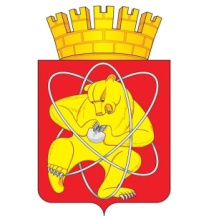 Городской округ «Закрытое административно – территориальное образование  Железногорск Красноярского края»АДМИНИСТРАЦИЯ ЗАТО  г. ЖЕЛЕЗНОГОРСКПОСТАНОВЛЕНИЕ      01.07.2021                                                                                                         № 1269г. ЖелезногорскО внесении изменений в постановление Администрации ЗАТО г. Железногорск от 03.02.2021 № 245 «Об утверждении порядка согласования штатного расписания и предельной штатной численности»В соответствии с Положением о регулировании трудовых отношений               с руководителями муниципальных предприятий, муниципальных казенных, бюджетных и автономных учреждений ЗАТО Железногорск Красноярского края, утвержденным решением Совета депутатов ЗАТО Железногорск от 20.12.2007                 № 36-252Р, Уставом ЗАТО Железногорск:ПОСТАНОВЛЯЮ:1. Внести в постановление Администрации ЗАТО г. Железногорск от 03.02.2021 № 245 «Об утверждении порядка согласования штатного расписания и предельной штатной численности» следующие изменения:1.1. Абзац третий пункта 6 приложения к постановлению изложить в редакции:«- повышения (индексации) окладов;». 1.2. Пункт 6 приложения к постановлению дополнить абзацем следующего содержания:«- увеличения или уменьшения штатной численности работников, оплата труда которых осуществляется за счет средств от приносящей доход деятельности, в связи с заключением договоров (контрактов) на выполнение работ, оказание услуг с юридическими и физическими лицами.».2. Управлению внутреннего контроля Администрации ЗАТО                                  г. Железногорск (Панченко Е.Н.) довести до сведения населения настоящее постановление через газету «Город и горожане».3. Отделу общественных связей Администрации ЗАТО г. Железногорск   (Архипова И.С.) разместить настоящее постановление на официальном сайте городского округа «Закрытое административно-территориальное образование Железногорск Красноярского края» в информационно-телекоммуникационной сети «Интернет». 4. Контроль над исполнением данного постановления оставляю за собой.5. Постановление вступает в силу после его официального опубликования. Глава ЗАТО г. Железногорск                                                                       И.Г. Куксин 